GUÍA LENGUA Y LITERATURARebelión en la granjaInstrucciones: responda cada una de las preguntas , según corresponda .Tenga  en consideración que si se encuentra una copia textual de su respuesta, ya sea entre compañeros o en internet su respuesta será anulada. Si esta falta se repite en tres ocasiones , la revisión de su trabajo quedara hasta dicho punto  y se le calificara, hasta donde haya llegado la revisión .¿Dónde se desarrolla la acción de esta novela? ¿Qué animales hay en la granja?¿Recuerdas el nombre de alguno de ellos? ¿Cómo se llama la Granja? Vamos a ver si te acuerdas de los siguientes personajes de la novela y puedes decir alguna característica de ellos: Señor jones :__________________________________________________________________Snowball:____________________________________________________________________Napoleón :___________________________________________________________________Boxer :______________________________________________________________________Mayor:______________________________________________________________________Esqueler:____________________________________________________________________4. El señor Jones echa a perder todo lo que tiene, ¿Por qué?_____________________________________________________________________________________________________________________________________________________________________________________________________________________________________________________________________________________________________________________________________________________________________________ 5. ¿Cómo describirías a las ovejas y a los perros?___________________________________________________________________________________________________________________________________________________________________________________________________________________________ 6. Como la situación es muy difícil, Mayor, el cerdo más mayor y sabio de la granja, reúne a todos los animales en una asamblea ¿Para qué?___________________________________________________________________________________________________________________________________________________________________________________________________________________________7. Para hacer realidad el sueño de cerdo Mayor que hicieron los animales de la Granja?____________________________________________________________________________________________________________________________________________________________________________________________________________________8. ¿Cómo se denomina el sistema completo de ideas diseñado por Napoleón y Snowball?___________________________________________________________________________________________________________________________________________________________________________________________________________________________ 9. Tras una de las borracheras del señor Jones, los animales no tienen comida y la situación se hace insostenible, ¿qué hacen los animales?___________________________________________________________________________________________________________________________________________________________________________________________________________________________ 10. ¿Cómo reacciona Jones? ¿Y los animales? Empieza la revolución. ¿Por qué creéis que hay revoluciones en el mundo? ¿Conocéis alguna?_____________________________________________________________________________________________________________________________________________________________________________________________________________________ 11. Los animales son dueños de la granja ha triunfado la revolución, en una reunión deciden establecer nuevas normas. ¿Qué pintan en la pared del establo en letras blancas? __________________________________________________________________________________________________________________________________________________12. ¿Qué canción entonan los animales al finalizar la reunión? __________________________________________________________________________________________________________________________________________________13. Los animales de la granja tienen dificultades para aprender a leer y Snowball decide resumir los 7 mandamientos del animalismo a uno. ¿Recuerdas cuál? ¿Qué dijeron los patos y las gallinas?_____________________________________________________________________________________________________________________________________________________________________________________________________________________________________________________________________________________________14. Snowball crea diferentes comités para instruir a los animales adultos, ¿creéis que tiene buenas o malas intenciones? ¿cómo reacciona Napoleón?__________________________________________________________________________________________________________________________________________________________________________________________________________________ 15. Jessie y Bluebell han parido 9 robustos cachorros. Napoleón se los lleva al desván. ¿Con qué fin?________________________________________________________________________________________________________________________________________________________________________________________________________________________ 16. Hay dos fechas muy importantes para los animales el día de San Juán en la que se celebra la rebelión y el triunfo de la revolución y el 4 de octubre que es el aniversario de la “Batalla del establo de las Vacas? ¿Qué se celebra ese día? ¿A quién se concede dos medallas ese día?________________________________________________________________________________________________________________________________________________________________________________________________________________________17. La ruptura entre Snowball y Napoleón se hace patente en el proyecto del molino de viento. ¿Por qué? Pero también tiene ideas diferentes sobre la defensa de la granja. ¿Cuáles eran?_______________________________________________________________________________________________________________________________________________________________________________________________________________________ 18. Snowball trabaja incansablemente en los planos del molino, para someter a votación su construcción. ¿Qué ocurre en esa reunión? ___________________________________________________________________________________________________________________________________________________________________________________________________________________________19. Napoleón toma el poder por la fuerza, sin preguntar a nadie. Comunica que ya no habrá más reuniones los domingos por la mañana. Las decisiones sobre el gobierno del a granja serían decididas por una comisión especial de cerdos y luego se comunicarían a los demas. En la vida real los que gobiernan se deben elegir ellos o los debemos elegir entre todos. En cada caso ¿qué nombre recibe el sistema político?20. “Nadie cree más firmemente que el camarada Napoleón que “todos los animales son iguales”. “No crean camaradas que ser jefe es un placer”. Estas palabras de Squealer pretenden justificar el golpe de estado de Napoleón que en realidad se esta sacrificando por la granja. Explica como se justifica. Significa lo mismo a partir de ahora la palabra camarada.___________________________________________________________________________________________________________________________________________________________________________________________________________________ 21. Finalmente se decide construir el molino. ¿Cómo explica Napoleón este cambio de idea? ¿Quiénes son los que mas trabajan? ¿Y los cerdos que hacen mientras tanto?___________________________________________________________________________________________________________________________________________________________________________________________________________________________ 22. Relaciona los animales con las frases: “Trabajare más fuerte” “Cuatro patas sí; dos pies no” “El monte de azúcar, esa tierra feliz dónde nosotros, pobres animales descansaremos para siempre de nuestras fatigas”_____________________________________________________________________________________________________________________________________________________________________________________________________________________23. Con Napoleón en el poder hay muchos cambios en la granja: no habrá más asambleas los domingos; en las reuniones hay que guardar un determinado protocolo antes de recibir las instrucciones para la semana y cada animal debe ocupar el lugar asignado. ¿Qué lugar ocupan los cerdos? ¿Y los demás animales? ¿Qué hacen los animales antes de comenzar la asamblea?____________________________________________________________________________________________________________________________________________________________________________________________________________________________________________________________________________________________ 24. La granja empieza a sentir la escasez de determinadas cosas: semillas, abonos artificiales y lo que era según Napoleón más importante maquinaria para el molino de viento. ¿Qué decide Napoleón hacer al respecto? ¿Cómo reaccionan los animales al saber lo que Napoleón quiere hacer? ¿Cómo convence Squealer a los animales? ¿Quién es Whymper? _____________________________________________________________________________________________________________________________________________________________________________________________________________________________________________________________________________________________________________________________________________________________________________25. Los cerdos comienzan a saltarse las normas. Clover tiene dificultades para leer pero cree recordar lo que decian los 7 mandamientos, le pide a Muriel que le lea los mandamientos escritos en la pared. ¿Qué descubre? ¿Qué dicen ahora esos mandamientos?_________________________________________________________________________________________________________________________________________________________________________________________________________________________________________________________________________________________________________________________________________________________________ 26. En otoño los animales estaban cansados pero contentos, el molino estaba a punto de terminarse, el esfuerzo había merecido la pena. Pero a la mañana siguiente el molino esta en ruinas. Un duro golpe para unos animales exhaustos y cansados. ¿Qué ocurrió? ¿Cómo reacciona Napoleón?___________________________________________________________________________________________________________________________________________________________________________________________________________________________________________________________________________________________27. En Enero los alimentos comienzan a escasear en la Granja, Napoleón sabe que es necesario ocultarlo al mundo exterior. Napoleón decidió utilizar a Whymper para evitarlo ¿Cómo? 28. A pesar de las mentiras la escasez era cada vez mayor, por primera vez desde la expulsión del señor Jones se vuelve a producir algo que se asemeja a una rebelión ¿Qué animales la llevan a cabo? ¿Cómo termina la rebelión?____________________________________________________________________________________________________________________________________________________________________________________________________________________________________________________________________________________________________ 29. El miedo y la desconfianza se adueña de los animales, Squealer se encarga de asustarles con historias sobre Snowball, que es una especie de maleficio invisible que explica todas las desgracias y males que ocurren en la granja. Pero los animales se quedan sin palabras al descubrir que se le ha retirado a Snowball la medalla ganada en la Batalla de las Vacas. ¿Por qué? ¿Qué animal sale en defensa de Snowball?___________________________________________________________________________________________________________________________________________________________________________________________________________________ 30. Napoleón se parece cada vez más al señor Jones, quizás es aun más cruel. Sus perros representan el ejército opresor y él es un tirano que promete unas cosas, y hace otras para favorecerse el solo …y otros muchos que desgraciadamente gobiernan hoy algunos países sobre todo en Suramérica y África. Cada vez es más cruel y llega a ejecutar a algunos animales en contra del 6 mandamiento. ¿A quienes y por qué? ¿Qué hace el resto de los animales de la granja que presencia las ejecuciones? ¿Y Boxer?_____________________________________________________________________________________________________________________________________________________________________________________________________________________ 31. El molino es nuevamente destruido a pesar de que en esta ocasión y tras años de esfuerzo sus muros eran sólidos pero los humanos los revientan con dinamita. ¿Cómo responden los animales? ¿Hay heridos o muertos en algún bando? ¿Qué hace Napoleón? Squealer dispara una salva por la victoria, ¿qué le recrimina boxer:___________________________________________________________________________________________________________ 32. Una falsa alarma hace pensar que Napoleón se muere. Pero finalmente se restablece. ¿Qué le paso?_________________________________________________________________________________________________________________________________________________________________________________________ ______________________________33. Las raciones de los animales eran cada vez más escasas y los animales trabajaban sin descanso. Las leyes establecidas al principio sobre la jubilación y el retiro no se cumplen. Squealer también respuestas para la queja de los animales. ¿Cómo explica la reduccion de las raciones?____________________________________________________________________________________________________________________________________________________________________________________________________________________ 34. ¿Qué son las demostraciones espontáneas que tanto le gustan a las ovejas? 35. La granja animal fue proclamada República ¿Quién fue elegido presidente?________________________________________________________________________________________________________________________________________ 36. Boxer es cada vez mayor, las heridas de la batalla del molino y el duro trabajo le hacen enfermar. ¿cómo se portan Napoleón y los cerdos con el camarada Boxer? ____________________________________________________________________________________________________________________________________________________________________________________________________________________________________________________________________________________________________37. Pasaron los años y ya pocos recordaban los viejos tiempos de la rebelión, nacieron muchos animales que solo conocían los hechos de oídas. Los viejos intentaban determinar si las cosas eran mejor cuando la expulsión de Jones era reciente o ahora. Pero su mente estaba confusa. Aun así se sentían orgullosos de ser la única Granja animal de toda Inglaterra y de que en otros lugares otros animales les admiraran y pensaran que la República de los animales que Mayor pronóstico pronto vendría. Pasaban hambre y miserias, pero todos eran iguales y ninguno caminaba sobre dos pies. ¿o No?__________________________________________________________________________________________________________________________________________________________________________________________________________________________________________________________________________________________________________________________________________________________________________ 38. Estas son las últimas frases de la novela: ¿Qué ocurre al final? ¿Esperabas este final? “Los animales, asombrados, pasaron su mirada del cerdo al hombre, y del hombre al cerdo; y, nuevamente, del cerdo al hombre, pero ya era imposible distinguir quién era uno y quién era otro”______________________________________________________________________________________________________________________________________________________________________________________________________________________________________________________________________________________________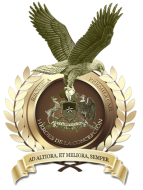 NOMBRE:NOMBRE:NOTA:FECHA:CURSO: NOTA:NOTA: